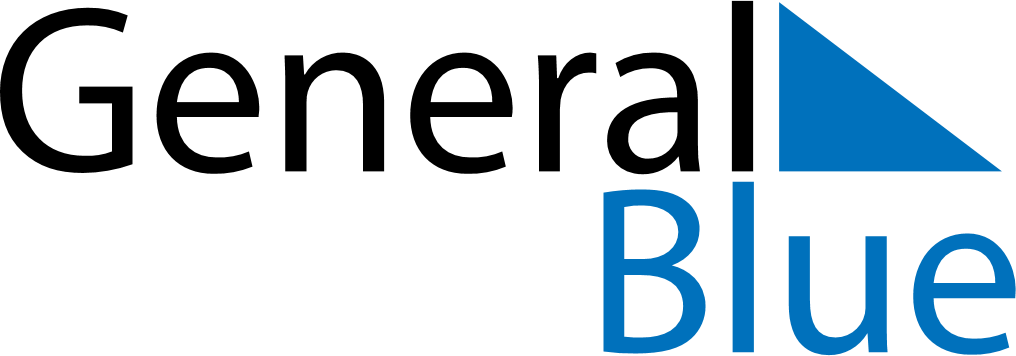 April 2019April 2019April 2019April 2019JapanJapanJapanSundayMondayTuesdayWednesdayThursdayFridayFridaySaturday1234556789101112121314151617181919202122232425262627282930Showa DayCitizens’ Holiday